04 марта 2024 годапгт. РаздольноеО внесении изменений в решение 15-й сессииРаздольненского сельского совета 1-го созываот 31.12.2014 № 61 В связи с изменениями норм действующего федерального законодательства, в соответствии с Федеральными законами Российской Федерации от 06.10.2003 № 131-ФЗ «Об общих принципах организации местного самоуправления в Российской Федерации», от 02.03.2007 года № 25-ФЗ «О муниципальной службе в Российской Федерации», от 10.07.2023 № 286-ФЗ «О внесении изменений в отдельные законодательные акты Российской Федерации», руководствуясь ст. 66 Устава муниципального  образования Раздольненское  сельское поселение Раздольненского района Республики Крым, учитывая нормотворческую инициативу прокуратуры Раздольненского района от 25.12.2023 № Исорг-20350020-2883-23/-20350020, Раздольненский сельский совет Раздольненского района Республики Крым, РЕШИЛ:1. Внести в решение 15-й сессии Раздольненского сельского совета 1-го созыва от 31.12.2014 года № 61 «Об утверждении Положения о порядке поступления, прохождения и прекращения муниципальной службы в Администрации Раздольненского сельского поселения Раздольненского района Республики Крым» (далее – решение) следующие изменения: 1.1. приложение к решению дополнить разделом 8.2. следующего содержания: «8.2. Дисциплинарная  ответственность муниципального служащего1. За несоблюдение муниципальным служащим ограничений и запретов, требований о предотвращении или об урегулировании конфликта интересов и неисполнение обязанностей, установленных в целях противодействия коррупции Федеральным законом от 02.03.2007 года № 25-ФЗ «О муниципальной службе в Российской Федерации», Федеральным законом от 25 декабря 2008 года № 273-ФЗ «О противодействии коррупции» и другими федеральными законами, налагаются взыскания, предусмотренные статьей 27 Федерального закона от 02.03.2007 года № 25-ФЗ «О муниципальной службе в Российской Федерации».1.1. Муниципальный служащий освобождаются от ответственности за несоблюдение ограничений и запретов, требований о предотвращении или об урегулировании конфликта интересов и неисполнение обязанностей, установленных Федеральным законом от 02.03.2007 № 25-ФЗ «О муниципальной службе в Российской Федерации» и другими федеральными законами в целях противодействия коррупции, в случае, если несоблюдение таких ограничений, запретов и требований, а также неисполнение таких обязанностей признается следствием не зависящих от него обстоятельств в порядке, предусмотренном частями 3 - 6 статьи 13 Федерального закона от 25.12.2008 года № 273-ФЗ «О противодействии коррупции».2. Муниципальный служащий подлежит увольнению с муниципальной службы в связи с утратой доверия в случаях совершения правонарушений, установленных статьями 14.1 и 15 Федерального закона от 02.03.2007 № 25-ФЗ «О муниципальной службе в Российской Федерации».».2. Решение обнародовать на официальном сайте Администрации Раздольненского сельского поселения Раздольненского района Республики Крым (http://razdolnoe.su), на официальном сайте газеты «Авангард» Раздольненского района Республики Крым (http://avangardpress.ru).3. Настоящее решение вступает в законную силу с момента официального опубликования (обнародования).4. Контроль за исполнением настоящего решения возложить на председателя Раздольненского сельского совета- главу администрации Раздольненского сельского поселения.Председатель Раздольненскогосельского совета- глава администрацииРаздольненского сельского поселения						А.В. Азарянц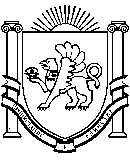 РОЗДОЛЬНЕНСЬКАСІЛЬСЬКА РАДАРОЗДОЛЬНЕНСЬКОГО РАЙОНУРЕСПУБЛІКИ КРИМРАЗДОЛЬНЕНСКИЙСЕЛЬСКИЙ СОВЕТРАЗДОЛЬНЕНСКОГО РАЙОНАРЕСПУБЛИКИ КРЫМКЪЫРЫМ ДЖУМХУРИЕТИ РАЗДОЛЬНОЕБОЛЮГИНИНЪРАЗДОЛЬНОЕ КОЙ ШУРАСЫ57 -е заседание совета 2-го созываРЕШЕНИЕ № 37957 -е заседание совета 2-го созываРЕШЕНИЕ № 37957 -е заседание совета 2-го созываРЕШЕНИЕ № 379